Об утверждении Порядка обеспечения присутствия граждан (физических лиц), в том числе представителей организаций (юридических лиц), общественных объединений на открытых заседаниях Думы Западнодвинского муниципального округа Тверской области В соответствии с пунктом 5 статьи 6 Федерального закона от 09.02.2009 № 8-ФЗ «Об обеспечении доступа к информации о деятельности государственных органов и органов местного самоуправления», руководствуясь Уставом Западнодвинского муниципального округа, Регламентом Думы Западнодвинского муниципального округа, Дума Западнодвинского муниципального округа Тверской области РЕШИЛА:Утвердить Порядок обеспечения присутствия граждан (физических лиц), в том числе представителей организаций (юридических лиц), общественных объединений на заседаниях Думы Западнодвинского муниципального округа Тверской области согласно приложению к настоящему Решению. Настоящее решение вступает в силу со дня его официального опубликования в газете «Авангард». Настоящее решение подлежит размещению на официальном сайте администрации Западнодвинского муниципального округа Тверской области в информационно-телекоммуникационной сети «Интернет».Контроль исполнения настоящего решения возложить на председателя Думы Западнодвинского муниципального округа Тверской области Широковой С.Е.  Председатель Думы   Западнодвинского муниципального округа  	                                С.Е. Широкова  Глава Западнодвинского муниципального округа                           О.А. Голубева Приложение к решению ДумыЗападнодвинского муниципального округа Тверской области от  29.03.2023  № 207   Порядок обеспечения присутствия граждан (физических лиц), в том числе представителей организаций (юридических лиц), общественных объединений на заседаниях Думы Западнодвинского муниципального округа Тверской области1. Общие положения 1.1. Порядок обеспечения присутствия граждан (физических лиц), в том числе представителей организаций (юридических лиц), общественных объединений на заседаниях Думы Западнодвинского муниципального округа Тверской области (далее - Порядок) разработан в соответствии с Федеральным законом от 09.02.2009 № 8-ФЗ «Об обеспечении доступа к информации о деятельности государственных органов и органов местного самоуправления», Уставом Западнодвинского муниципального округа Тверской области, Регламентом Думы Западнодвинского муниципального округа Тверской области (далее - Регламент). 1.2. Настоящий Порядок не распространяется на представителей государственных органов, органов местного самоуправления, СМИ и иных лиц, приглашенных на заседания Думы Западнодвинского муниципального округа Тверской области (далее - Дума). 1.3. Гражданам (физическим лицам), в том числе представителям организаций (юридических лиц), общественных объединений (далее соответственно - граждане, представители организаций и объединений), обеспечивается возможность присутствия на открытых заседаниях Думы с учетом требований действующего законодательства, муниципальных правовых актов Западнодвинского муниципального округа Тверской области, настоящего Порядка. 1.4. Проект повестки дня очередного заседания Думы размещается на официальном сайте администрации Западнодвинского муниципального округа Тверской области в сети Интернет не позднее чем за 5 (пять) дней до его проведения. При организации проведения внеочередного заседания Думы, проект повестки дня размещается на официальном сайте администрации Западнодвинского муниципального округа Тверской области не позднее чем за 3 (три) дня до его проведения.2. Порядок присутствия граждан, представителей организаций и объединений на заседании Думы2.1. Граждане, представители организаций и объединений вправе присутствовать на открытом заседании Думы.2.2. В целях обеспечения присутствия на заседании граждан, представителей организаций и объединений при подготовке к заседанию в  здании (помещении), в котором предполагается проведение заседания Думы,  отводятся места для граждан, представителей организаций и объединений. 2.3. Доступ граждан, представителей организаций и объединений в здание (помещение), в котором предполагается проведение заседания Думы, осуществляется в установленном порядке, в том числе при проведении заседания в здании администрации Западнодвинского муниципального округа, с соблюдением установленного пропускного режима в администрации Западнодвинского муниципального округа Тверской области.2.4. Не допускаются на заседание Думы граждане, представители организаций и объединений, находящиеся в состоянии алкогольного, наркотического или токсического опьянения и  нарушающие общественный порядок, а также отказавшиеся предъявить документ, удостоверяющий личность либо документ, подтверждающий полномочия представителя организации или объединения. 2.5. Граждане, представители организаций и объединений проходят в помещение, в котором предполагается проведение заседания Думы, и размещаются на специально отведенных для этих целей местах. Граждане, представители организаций и объединений, присутствующие на заседании, не вправе занимать места, отведенные для депутатов.Перемещение по залу в ходе проведения заседания Думы не допускается.2.6. При проведении заседания Думы граждане, представители организаций и объединений обязаны соблюдать порядок проведения заседания Думы, установленный Регламентом работы Думы, общественный порядок, этические нормы поведения.2.7. Граждане, представители организаций и объединений не вправе без разрешения председательствующего участвовать в обсуждении рассматриваемых на заседании вопросов и принятии решений, препятствовать ходу заседания и прерывать выступления докладчиков, а также совершать иные действия, нарушающие установленный Думой порядок проведения заседаний. Гражданам, представителям организаций и объединений может быть предоставлено право задать вопрос или выступить по  рассматриваемому вопросу. Порядок выступления определяется председательствующим на заседании. Предоставление присутствующим  права задать вопрос или выступить выносится на голосование депутатам Думы.  Решение о предоставлении права задать вопрос или выступить принимается большинством голосов от числа депутатов, присутствующих на заседании Думы. 2.8. Во время заседания Думы в помещении запрещается шуметь, разговаривать, в том числе по мобильным телефонам  и иным средствам связи, иными способами мешать депутатам Думы осуществлять свои полномочия. 2.9. Граждане, представители организаций и объединений производят аудиозапись, видеозапись  в соответствии с Регламентом Думы.2.10. В случае нарушения настоящего Порядка гражданами, представителями организаций и объединений председательствующий после однократного устного предупреждения о недопустимости такого поведения выносит на голосование депутатам Думы вопрос об удалении указанных лиц из помещения, в котором проходит заседание Думы до окончания заседания. Решения принимаются большинством голосов от числа депутатов, присутствующих на заседании Думы. 2.11. В случае принятия депутатами Думы в установленном порядке решения о проведении закрытого заседания граждане, представители организаций и объединений не допускаются в помещение для проведения заседания Думы. 2.12. Решение о проведении части заседания Думы в закрытом режиме может быть принято и в процессе проведения заседания Думы. Граждане, представители организаций и объединений на закрытую часть заседания не допускаются. 3. Заключительные положения3.1. Изменения и дополнения в настоящий Порядок вносятся на основании решения Думы.3.2. Во всех случаях, не предусмотренных настоящим Порядком, Дума руководствуется действующим законодательством Российской Федерации.РФДУМА ЗАПАДНОДВИНСКОГО МУНИЦИПАЛЬНОГО ОКРУГАТВЕРСКОЙ ОБЛАСТИ                                                                       РЕШЕНИЕот  29.03.2023                                        г. Западная Двина                                                   № 207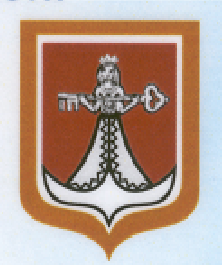 